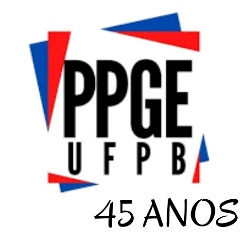 FORMULÁRIO DE INSCRIÇÃO PARA ALUNO ESPECIAL
CPF: ______________________________________________________________________________________NOME COMPLETO: _________________________________________________________________________E-MAIL: ___________________________________________________________________________________NOME DA MÃE: ____________________________________________________________________________NOME DO PAI: _____________________________________________________________________________DATA DE NASCIMENTO: _____________________________________________________________________R.G.: ______________________________________________________________________________________ENDEREÇO COMPLETO: ______________________________________________________________________________________________________________________________________________________________TELEFONES: ______________________________________________________________________________FORMAÇÃO ACADÊMICA/ CURSO SUPERIOR: __________________________________________________DISCIPLINA QUE PRETENDE CURSAR: __________________________________________________________________________________________________________________________________________________MOTIVOS PARA ESCOLHER A DISCIPLINA: ________________________________________________________________________________________________________________________________________________________________________________________________________________________________________Se pretende fazer Mestrado ou Doutorado, descreva a relação existente entre a disciplina escolhida e o objeto de estudo que pretende investigar : _________________________________________________________________________________________________________________________________________________________________________________________________________________________________________________________________________________________________Expectativas em relação à disciplina: ______________________________________________________________________________________________________________________________________________________________________________________________________________________________________Disponibilidade de tempo para estudo: ___________________________________________________________________________________________________________________________________________João Pessoa, ____/____/________________________________________________________________AssinaturaDocumentos exigidos: 
Cópia dos seguintes documentos: Diploma da Graduação ou mestrado; CPF; Identidade. (Não precisam ser autenticados)                                                                                                        UNIVERSIDADE FEDERAL DA PARAÍBACENTRO DE EDUCAÇÃOPROGRAMA DE PÓS-GRADUAÇÃO EM EDUCAÇÃO